Światowy Dzień Ziemi „Puchnące Farbki” Ziemia z lotu ptaka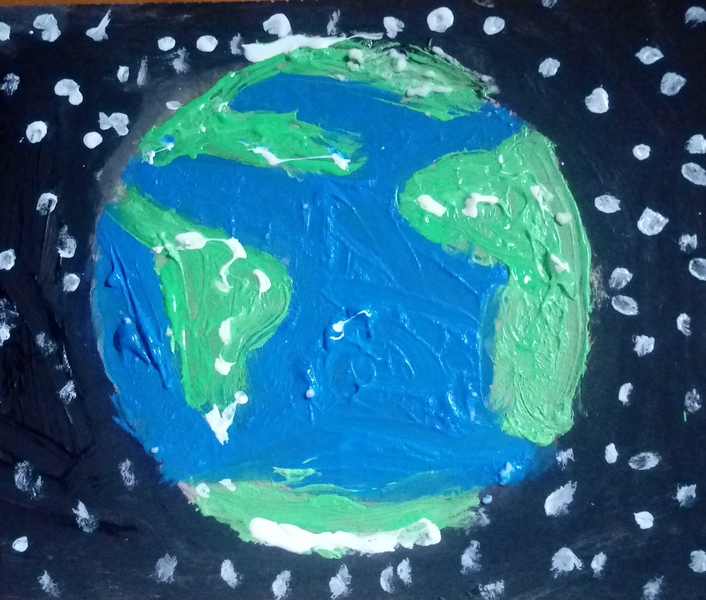 22 kwietnia przypada "Światowy Dzień Ziemi"Dlatego zapraszam do ekologicznej pracy plastycznej" Ziemia z lotu ptaka " wykonana ,,PUCHNĄCYMI FARBKAMI "Jak  zrobić puchnące farby? To proste,  potrzebujemy:-trochę pianki do golenia- farby : zielona( to kontynenty widziane z lotu ptaka), niebieski ( to oceany i morza), czarny (to wszechświat ),  biały ( gwiazdy)-pędzelek-brystolMieszamy piankę do golenia z farbkami ,każdy kolor osobno.Farbki nanosimy pędzelkiem na naszkicowaną  ołówkiem kulę ziemską, widzianą z lotu ptaka.Na bieżącą obserwujemy, jak pęcznieją w trakcie malowania farby.Co jeszcze fajniejsze- puchnące farbki zachowują swoją konsystencję przez kilka godzin – takimi farbkami możemy również tworzyć inne prace plastyczne. Mam nadzieję że,  Was zainspiruje do wykonania pracy  :) 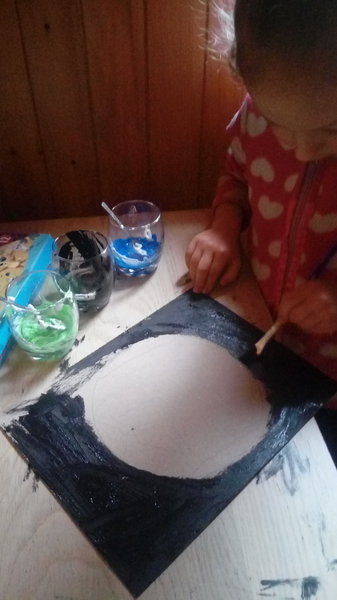 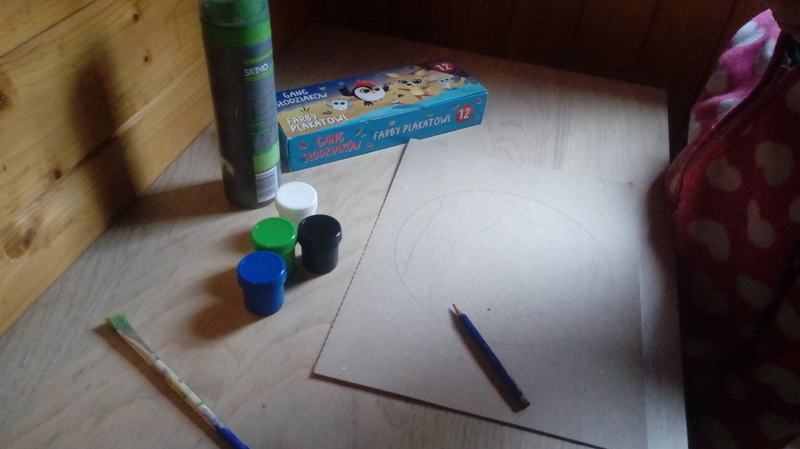 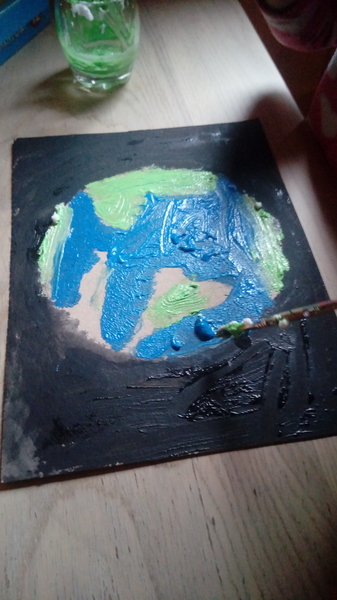 